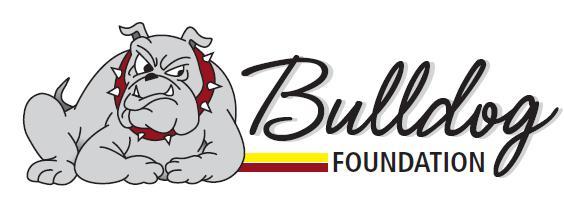 Annual Hall of Fame DinnerTicket ReservationsName: _________________________________Address: ___________________________________	   ___________________________________Phone Number: ______________________________Email Address: _______________________________Number of Tickets: ______Amount Enclosed: _______Please make your checks payable to The Bulldog Foundation and mail to the following address: The Bulldog FoundationP.O. Box 351Newville, PA 17241